АДМИНИСТРАЦИЯ ВЕСЬЕГОНСКОГО РАЙОНАТВЕРСКОЙ  ОБЛАСТИП О С Т А Н О В Л Е Н И Ег. Весьегонск30.09.2019                                                                                                                               № 349О внесении изменений в постановление администрации Весьегонского района от 15.03.2017 № 80На основании протеста прокуратуры Весьегонского района Тверской области от 26.09.2019 № 27-2019 года на постановление от 15.03.2017 № 80 «Об утверждении Положения о порядке и сроках применения взысканий за нарушения муниципальным служащим администрации Весьегонского района установленных законом обязанностей, ограничений и запретов в целях противодействия коррупции», в целях приведения Положения в соответствие с действующим законодательствомп о с т а н о в л я ю:1. Внести в Положение о порядке и сроках применения взысканий за нарушения муниципальным служащим администрации Весьегонского района установленных законом обязанностей, ограничений и запретов в целях противодействия коррупции, утвержденное постановлением администрации Весьегонского района от 15.03.2017 № 80 (далее – Положение) следующие изменения:1.1. Раздел 3 Положения «Увольнение в связи с утратой доверия» дополнить пунктом 3.3., изложив его в следующей редакции:«3.3. Сведения о применении к муниципальному служащему взыскания в виде увольнения в связи с утратой доверия включаются администрацией Весьегонского района в реестр лиц, уволенных в связи с утратой доверия,  предусмотренный статьей 15 Федерального закона от 25 декабря 2008 года № 273-ФЗ «О противодействии коррупции»;1.2. Пункт 4.1. Положения изложить в следующей редакции:«4.1. Взыскания, предусмотренные пунктом 2.1. и разделом 3 настоящего Положения, применяются представителем нанимателя (работодателем) на основании:1) доклада о результатах проверки, проведенной лицом, ответственным за работу по профилактике коррупционных и иных правонарушений в администрации Весьегонского района;2) рекомендации комиссии по соблюдению требований к служебному поведению муниципальных служащих и по урегулированию конфликта интересов в администрации Весьегонского района в случае, если доклад о результатах проверки направлялся в комиссию;2.1) доклада лица, ответственного за работу по профилактике коррупционных и иных правонарушений в администрации Весьегонского района о совершении коррупционного правонарушения, в котором излагаются фактические обстоятельства его совершения, и письменного объяснения муниципального служащего только с его согласия и при условии признания им факта совершения коррупционного правонарушения (за исключением применения взыскания в виде увольнения в связи с утратой доверия);3) объяснений муниципального служащего;4) иных материалов.».2. Заведующему отделом по организационным и общим вопросам администрации Весьегонского района Савиной О.А. ознакомить муниципальных служащих с  изменениями в Положение, указанными в пункте 1 настоящего постановления, под роспись.3. Обнародовать настоящее постановление на информационных стендах муниципального образования «Весьегонский район» и разметить его на официальном сайте муниципального образования Тверской области «Весьегонский район» в информационно-телекоммуникационной сети «Интернет».4. Настоящее постановление вступает в силу после его официального обнародования.    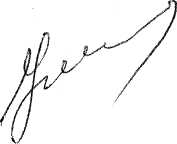 Глава администрации района                                                  И.И. Угнивенко